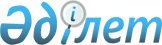 О внесении изменений в решение Глубоковского районного маслихата от 21 декабря 2018 года № 27/2-VI "О Глубоковском районном бюджете на 2019-2021 годы"
					
			Утративший силу
			
			
		
					Решение Глубоковского районного маслихата Восточно-Казахстанской области от 26 февраля 2019 года № 30/2-VI. Зарегистрировано Департаментом юстиции Восточно-Казахстанской области 7 марта 2019 года № 5756. Утратило силу решением Глубоковского районного маслихата Восточно-Казахстанской области от 23 декабря 2019 года № 37/2-VI.
      Сноска. Утратило силу решением Глубоковского районного маслихата Восточно-Казахстанской области от 23.12.2019 № 37/2-VI (вводится в действие с 01.01.2020).

      Примечание ИЗПИ.

      В тексте документа сохранена пунктуация и орфография оригинала.
      В соответствии со статьей 109 Бюджетного кодекса Республики Казахстан от 4 декабря 2008 года, подпунктом 1) пункта 1 статьи 6 Закона Республики Казахстан от 23 января 2001 года "О местном государственном управлении и самоуправлении в Республике Казахстан", решением Восточно-Казахстанского областного маслихата от 15 февраля 2019 года № 27/302-VI "О внесении изменений в решение Восточно-Казахстанского областного маслихата от 13 декабря 2018 года № 25/280-VI "Об областном бюджете на 2019-2021 годы" (зарегистрировано в Реестре государственной регистрации нормативных правовых актов № 5734), Глубоковский районный маслихат РЕШИЛ:
      1. Внести в решение Глубоковского районного маслихата от 21 декабря 2018 года № 27/2-VI "О Глубоковском районном бюджете на 2019 - 2021 годы" (зарегистрировано в Реестре государственной регистрации нормативных правовых актов № 5-9-190, опубликовано 9 января 2019 года в Эталонном контрольном банке нормативных правовых актов Республики Казахстан в электронном виде) следующие изменения:
      пункт 1 изложить в следующей редакции:
      "1. Утвердить Глубоковский районный бюджет на 2019-2021 годы согласно приложениям 1, 2 и 3 соответственно, в том числе на 2019 год в следующих объемах:
      1) доходы – 7080298,2 тысячи тенге, в том числе:
      налоговые поступления – 2257149 тысяч тенге;
      неналоговые поступления – 4553 тысячи тенге;
      поступления от продажи основного капитала – 48459 тысяч тенге;
      поступления трансфертов – 4770137,2 тысяч тенге;
      2) затраты – 7236708,2 тысячи тенге;
      3) чистое бюджетное кредитование – -19443 тысячи тенге, в том числе:
      бюджетные кредиты – 26512 тысяч тенге;
      погашение бюджетных кредитов – 45955 тысяч тенге;
      4) сальдо по операциям с финансовыми активами – 0 тысяч тенге, в том числе:
      приобретение финансовых активов – 0 тысяч тенге;
      поступление от продажи финансовых активов государства – 0 тысяч тенге;
      5) дефицит (профицит) бюджета – -136967 тысяч тенге;
      6) финансирование дефицита (использование профицита) бюджета – 136967 тысяч тенге, в том числе:
      поступление займов – 26512 тысяч тенге;
      погашение займов – 45955 тысяч тенге;
      используемые остатки бюджетных средств – 156410 тысяч тенге.";
      пункт 6 изложить в следующей редакции:
      "6. Учесть в районном бюджете целевые трансферты из областного бюджета в сумме 687358 тысяч тенге, в том числе:
      целевые текущие трансферты в сумме 622260 тысяч тенге;
      целевые трансферты на развитие в сумме 65098 тысяч тенге.";
      пункт 7 изложить в следующей редакции:
      "7. Учесть в районном бюджете целевые трансферты из республиканского бюджета в сумме 1338192 тысяч тенге, в том числе:
      целевые текущие трансферты в сумме 576294 тысячи тенге;
      целевые трансферты на развитие в сумме 724585 тысяч тенге;
      трансферты на компенсацию потерь в связи с принятием законодательства в сумме 37313 тысяч тенге.";
      пункт 9 изложить в следующей редакции:
      "9. Утвердить резерв местного исполнительного органа района на 2019 год в сумме 46200 тысяч тенге.";
      приложения 1, 5 изложить в следующей редакции согласно приложениям 1, 2 к настоящему решению.
      2. Настоящее решение вводится в действие с 1 января 2019 года. Глубоковский районный бюджет на 2019 год Затраты по программам аппаратов акимов поселков и сельских округов
					© 2012. РГП на ПХВ «Институт законодательства и правовой информации Республики Казахстан» Министерства юстиции Республики Казахстан
				
      Председатель сессии

Е. ПсарҰв

      Секретарь Глубоковского

      районного маслихата

А. Баймульдинов
Приложение 1 
к решению Глубоковского 
районного маслихата 
от 26 февраля 2019 года 
№ 30/2-VIПриложение 1 
к решению Глубоковского 
районного маслихата 
от 21 декабря 2018 года 
№ 27/2-VI
Категория
Категория
Категория
Категория
Сумма, тысяч тенге
Класс
Класс
Класс
Сумма, тысяч тенге
Подкласс
Подкласс
Сумма, тысяч тенге
Наименование
Сумма, тысяч тенге 1 2 3 4 5
I. Доходы
7080298,2
Собственные доходы
2310161
1
Налоговые поступления
2257149
1
01
Подоходный налог
955494
1
01
2
Индивидуальный подоходный налог
955494
1
03
Социальный налог
693470
1
03
1
Социальный налог
693470
1
04
Hалоги на собственность
512822
1
04
1
Hалоги на имущество
452705
1
04
3
Земельный налог
18000
1
04
4
Налог на транспортные средства
38265
1
04
5
Единый земельный налог
3852
1
05
Внутренние налоги на товары, работы и услуги
84701
1
05
2
Акцизы
11625
1
05
3
Поступления за использование природных и других ресурсов
49878
1
05
4
Сборы за ведение предпринимательской и профессиональной деятельности
23198
1
08
Обязательные платежи, взимаемые за совершение юридически значимых действий и (или) выдачу документов уполномоченными на то государственными органами или должностными лицами
10662
1
08
1
Государственная пошлина
10662
2
Неналоговые поступления
4553
2
01
Доходы от государственной собственности
1581
2
01
5
Доходы от аренды имущества, находящегося в государственной собственности
1500
7
Вознаграждения по кредитам, выданным из государственного бюджета
56
9
Прочие доходы от государственной собственности
25
2
06
Прочие неналоговые поступления
2972
2
06
1
Прочие неналоговые поступления
2972
3
Поступления от продажи основного капитала
48459
3
03
Продажа земли и нематериальных активов
48459
3
03
1
Продажа земли
46959
3
03
2
Продажа нематериальных активов
1500
4
Поступления трансфертов 
4770137,2
4
01
Трансферты из нижестоящих органов государственного управления
291,2
4
3
Трансферты из бюджетов городов районного значения, сел, поселков, сельских округов
291,2
02
Трансферты из вышестоящих органов государственного управления
4769846
02
2
Трансферты из областного бюджета
4769846
Функциональная группа
Функциональная группа
Функциональная группа
Функциональная группа
Функциональная группа
Сумма, тысяч тенге
Функциональная подгруппа
Функциональная подгруппа
Функциональная подгруппа
Функциональная подгруппа
Сумма, тысяч тенге
Администратор программ
Администратор программ
Администратор программ
Сумма, тысяч тенге
Программа
Программа
Сумма, тысяч тенге
Наименование
Сумма, тысяч тенге 1 2 3 4 5 6
Затраты
7236708,2
01
Государственные услуги общего характера
548713,1
1
Представительные, исполнительные и другие органы, выполняющие общие функции государственного управления
217672,6
112
Аппарат маслихата района (города областного значения)
18951
001
Услуги по обеспечению деятельности маслихата района (города областного значения)
18951
122
Аппарат акима района (города областного значения)
135001,1
001
Услуги по обеспечению деятельности акима района (города областного значения)
124079,5
003
Капитальные расходы государственного органа
250
113
Целевые текущие трансферты из местных бюджетов
10671,6
123
Аппарат акима района в городе, города районного значения, поселка, села, сельского округа
63720,5
001
Услуги по обеспечению деятельности акима района в городе, города районного значения, поселка, села, сельского округа
63720,5
2
Финансовая деятельность
26910
452
Отдел финансов района (города областного значения)
26910
001
Услуги по реализации государственной политики в области исполнения бюджета и управления коммунальной собственностью района (города областного значения)
23677
003
Проведение оценки имущества в целях налогообложения
2743
010
Приватизация, управление коммунальным имуществом, постприватизационная деятельность и регулирование споров, связанных с этим
490
5
Планирование и статистическая деятельность
25860,2
453
Отдел экономики и бюджетного планирования района (города областного значения)
25860,2
001
Услуги по реализации государственной политики в области формирования и развития экономической политики, системы государственного планирования
24777,2
004
Капитальные расходы государственного органа
1083
9
Прочие государственные услуги общего характера
278270,3
458
Отдел жилищно-коммунального хозяйства, пассажирского транспорта и автомобильных дорог района (города областного значения)
263429
001
Услуги по реализации государственной политики на местном уровне в области жилищно-коммунального хозяйства, пассажирского транспорта и автомобильных дорог
33429
113
Целевые текущие трансферты из местных бюджетов
230000
472
Отдел строительства, архитектуры и градостроительства района (города областного значения)
1260
040
Развитие объектов государственных органов
1260
493
Отдел предпринимательства, промышленности и туризма района (города областного значения)
13581,3
001
Услуги по реализации государственной политики на местном уровне в области развития предпринимательства, промышленности и туризма
13376,3
003
Капитальные расходы государственного органа
205
02
Оборона
62190,4
1
Военные нужды
11606
122
Аппарат акима района (города областного значения)
11606
005
Мероприятия в рамках исполнения всеобщей воинской обязанности
11606
2
Организация работы по чрезвычайным ситуациям
50584,4
122
Аппарат акима района (города областного значения)
50584,4
006
Предупреждение и ликвидация чрезвычайных ситуаций масштаба района (города областного значения)
49984,4
007
Мероприятия по профилактике и тушению степных пожаров районного (городского) масштаба, а также пожаров в населенных пунктах, в которых не созданы органы государственной противопожарной службы
600
03
Общественный порядок, безопасность, правовая, судебная, уголовно-исполнительная деятельность
444
9
Прочие услуги в области общественного порядка и безопасности
444
458
Отдел жилищно-коммунального хозяйства, пассажирского транспорта и автомобильных дорог района (города областного значения)
444
021
Обеспечение безопасности дорожного движения в населенных пунктах
444
04
Образование
4369104
1
Дошкольное воспитание и обучение
549641
464
Отдел образования района (города областного значения)
549641
009
Обеспечение деятельности организаций дошкольного воспитания и обучения
193236
040
Реализация государственного образовательного заказа в дошкольных организациях образования
356405
2
Начальное, основное среднее и общее среднее образование
3637001,7
464
Отдел образования района (города областного значения)
3547600,7
003
Общеобразовательное обучение
3292353
006
Дополнительное образование для детей
255247,7
465
Отдел физической культуры и спорта района (города областного значения)
89401
017
Дополнительное образование для детей и юношества по спорту
89401
9
Прочие услуги в области образования
182461,3
464
Отдел образования района (города областного значения)
182461,3
001
Услуги по реализации государственной политики на местном уровне в области образования
19650,6
005
Приобретение и доставка учебников, учебно-методических комплексов для государственных учреждений образования района (города областного значения)
71248
007
Проведение школьных олимпиад, внешкольных мероприятий и конкурсов районного (городского) масштаба
1200
015
Ежемесячные выплаты денежных средств опекунам (попечителям) на содержание ребенка-сироты (детей-сирот), и ребенка (детей), оставшегося без попечения родителей
30391
022
Выплата единовременных денежных средств казахстанским гражданам, усыновившим (удочерившим) ребенка (детей)-сироту и ребенка (детей), оставшегося без попечения родителей
950
023
Методическая работа
21341,7
067
Капитальные расходы подведомственных государственных учреждений и организаций
37680
06
Социальная помощь и социальное обеспечение
363456
1
Социальное обеспечение
8501
451
Отдел занятости и социальных программ района (города областного значения)
4198
005
Государственная адресная социальная помощь
4198
464
Отдел образования района (города областного значения)
4303
030
Содержание ребенка (детей), переданного патронатным воспитателям
4303
2
Социальная помощь
308362,8
451
Отдел занятости и социальных программ района (города областного значения)
308362,8
002
Программа занятости
87872
004
Оказание социальной помощи на приобретение топлива специалистам здравоохранения, образования, социального обеспечения, культуры, спорта и ветеринарии в сельской местности в соответствии с законодательством Республики Казахстан
27405
006
Оказание жилищной помощи
710
007
Социальная помощь отдельным категориям нуждающихся граждан по решениям местных представительных органов
59676
010
Материальное обеспечение детей-инвалидов, воспитывающихся и обучающихся на дому
2636
014
Оказание социальной помощи нуждающимся гражданам на дому
73154
017
Обеспечение нуждающихся инвалидов обязательными гигиеническими средствами и предоставление услуг специалистами жестового языка, индивидуальными помощниками в соответствии с индивидуальной программой реабилитации инвалида
22617
023
Обеспечение деятельности центров занятости населения
34292,8
9
Прочие услуги в области социальной помощи и социального обеспечения
46592,2
451
Отдел занятости и социальных программ района (города областного значения)
46592,2
001
Услуги по реализации государственной политики на местном уровне в области обеспечения занятости и реализации социальных программ для населения
33498,2
011
Оплата услуг по зачислению, выплате и доставке пособий и других социальных выплат
1478
050
Обеспечение прав и улучшение качества жизни инвалидов в Республике Казахстан
11616
07
Жилищно-коммунальное хозяйство
797258
1
Жилищное хозяйство
481036
458
Отдел жилищно-коммунального хозяйства, пассажирского транспорта и автомобильных дорог района (города областного значения)
2400
003
Организация сохранения государственного жилищного фонда
600
004
Обеспечение жильем отдельных категорий граждан
1800
472
Отдел строительства, архитектуры и градостроительства района (города областного значения)
478636
003
Проектирование и (или) строительство, реконструкция жилья коммунального жилищного фонда
478636
2
Коммунальное хозяйство
313387
458
Отдел жилищно-коммунального хозяйства, пассажирского транспорта и автомобильных дорог района (города областного значения)
3600
012
Функционирование системы водоснабжения и водоотведения
3600
472
Отдел строительства, архитектуры и градостроительства района (города областного значения)
309787
058
Развитие системы водоснабжения и водоотведения в сельских населенных пунктах
309787
3
Благоустройство населенных пунктов
2835
458
Отдел жилищно-коммунального хозяйства, пассажирского транспорта и автомобильных дорог района (города областного значения)
2835
015
Освещение улиц в населенных пунктах
1981
016
Обеспечение санитарии населенных пунктов
854
08
Культура, спорт, туризм и информационное пространство
343416,6
1
Деятельность в области культуры
165172
455
Отдел культуры и развития языков района (города областного значения)
165172
003
Поддержка культурно-досуговой работы
165172
2
Спорт
44602,6
465
Отдел физической культуры и спорта района (города областного значения)
29849
001
Услуги по реализации государственной политики на местном уровне в сфере физической культуры и спорта
11142
004
Капитальные расходы государственного органа
650
006
Проведение спортивных соревнований на районном (города областного значения) уровне
1461
007
Подготовка и участие членов сборных команд района (города областного значения) по различным видам спорта на областных спортивных соревнованиях
15796
032
Капитальные расходы подведомственных государственных учреждений и организаций
800
472
Отдел строительства, архитектуры и градостроительства района (города областного значения)
14753,6
008
Развитие объектов спорта
14753,6
3
Информационное пространство
88076
455
Отдел культуры и развития языков района (города областного значения)
77876
006
Функционирование районных (городских) библиотек
67903
007
Развитие государственного языка и других языков народа Казахстана
9973
456
Отдел внутренней политики района (города областного значения)
10200
002
Услуги по проведению государственной информационной политики
10200
9
Прочие услуги по организации культуры, спорта, туризма и информационного пространства
45566
455
Отдел культуры и развития языков района (города областного значения)
13615
001
Услуги по реализации государственной политики на местном уровне в области развития языков и культуры
11115
032
Капитальные расходы подведомственных государственных учреждений и организаций
2500
456
Отдел внутренней политики района (города областного значения)
31951
001
Услуги по реализации государственной политики на местном уровне в области информации, укрепления государственности и формирования социального оптимизма граждан
22048
003
Реализация мероприятий в сфере молодежной политики
9903
10
Сельское, водное, лесное, рыбное хозяйство, особо охраняемые природные территории, охрана окружающей среды и животного мира, земельные отношения
118781,2
1
Сельское хозяйство
78018,5
462
Отдел сельского хозяйства района (города областного значения)
19574,5
001
Услуги по реализации государственной политики на местном уровне в сфере сельского хозяйства
19574,5
473
Отдел ветеринарии района (города областного значения)
58444
001
Услуги по реализации государственной политики на местном уровне в сфере ветеринарии
15354
005
Обеспечение функционирования скотомогильников (биотермических ям) 
5733
007
Организация отлова и уничтожения бродячих собак и кошек
2290
008
Возмещение владельцам стоимости изымаемых и уничтожаемых больных животных, продуктов и сырья животного происхождения
784
009
Проведение ветеринарных мероприятий по энзоотическим болезням животных
120
010
Проведение мероприятий по идентификации сельскохозяйственных животных 
2024
011
Проведение противоэпизоотических мероприятий
32139
6
Земельные отношения
17949,7
463
Отдел земельных отношений района (города областного значения)
17949,7
001
Услуги по реализации государственной политики в области регулирования земельных отношений на территории района (города областного значения)
14649,7
006
Землеустройство, проводимое при установлении границ районов, городов областного значения, районного значения, сельских округов, поселков, сел
3300
9
Прочие услуги в области сельского, водного, лесного, рыбного хозяйства, охраны окружающей среды и земельных отношений
22813
453
Отдел экономики и бюджетного планирования района (города областного значения)
22813
099
Реализация мер по оказанию социальной поддержки специалистов
22813
11
Промышленность, архитектурная, градостроительная и строительная деятельность
16047,7
2
Архитектурная, градостроительная и строительная деятельность
16047,7
472
Отдел строительства, архитектуры и градостроительства района (города областного значения)
16047,7
001
Услуги по реализации государственной политики в области строительства, архитектуры и градостроительства на местном уровне
16047,7
12
Транспорт и коммуникации
68500
1
Автомобильный транспорт
68500
458
Отдел жилищно-коммунального хозяйства, пассажирского транспорта и автомобильных дорог района (города областного значения)
68500
023
Обеспечение функционирования автомобильных дорог
68500
13
Прочие
63000
9
Прочие
63000
123
Аппарат акима района в городе, города районного значения, поселка, села, сельского округа
8265
040
Реализация мер по содействию экономическому развитию регионов в рамках Программы развития регионов до 2020 года
8265
452
Отдел финансов района (города областного значения)
54735
012
Резерв местного исполнительного органа района (города областного значения) 
46200
026
Целевые текущие трансферты бюджетам города районного значения, села, поселка, сельского округа на повышение заработной платы отдельных категорий гражданских служащих, работников организаций, содержащихся за счет средств государственного бюджета, работников казенных предприятий в связи с изменением размера минимальной заработной платы
8535
14
Обслуживание долга
56
1
Обслуживание долга
56
452
Отдел финансов района (города областного значения)
56
013
Обслуживание долга местных исполнительных органов по выплате вознаграждений и иных платежей по займам из областного бюджета
56
15
Трансферты
485741,2
15
1
Трансферты
485741,2
15
1
452
Отдел финансов района (города областного значения)
485741,2
006
Возврат неиспользованных (недоиспользованных) целевых трансфертов
5393,2
024
Целевые текущие трансферты из нижестоящего бюджета на компенсацию потерь вышестоящего бюджета в связи с изменением законодательства
320244
038
Субвенция
151906
051
Трансферты органам местного самоуправления
8198
III. Чистое бюджетное кредитование
-19443
Бюджетные кредиты
26512
10
Сельское, водное, лесное, рыбное хозяйство, особо охраняемые природные территории, охрана окружающей среды и животного мира, земельные отношения
26512
9
Прочие услуги в области сельского, водного, лесного, рыбного хозяйства, охраны окружающей среды и земельных отношений
26512
453
Отдел экономики и бюджетного планирования района (города областного значения)
26512
10
006
Бюджетные кредиты для реализации мер социальной поддержки специалистов
26512
Погашение бюджетных кредитов
45955
5
Погашение бюджетных кредитов
45955
01
Погашение бюджетных кредитов
45955
01
1
Погашение бюджетных кредитов, выданных из государственного бюджета
45955
IV. Сальдо по операциям с финансовыми активами
0
Приобретение финансовых активов
0
Поступления от продажи финансовых активов государства
0
V. Дефицит (профицит) бюджета
-136967
VI. Финансирование дефицита (использование профицита) бюджета:
136967
Поступления займов
26512
7
Поступления займов
26512
01
Внутренние государственные займы
26512
2
Договоры займа
26512
Погашение займов
45955
16
Погашение займов
45955
1
Погашение займов
45955
452
Отдел финансов района (города областного значения)
45955
008
Погашение долга местного исполнительного органа перед вышестоящим бюджетом
45955
8
Используемые остатки бюджетных средств
156410
01
Остатки бюджетных средств
156410
1
Свободные остатки бюджетных средств
156410Приложение 2 
к решению Глубоковского 
районного маслихата 
от 26 февраля 2019 года 
№ 30/2-VIПриложение 5 
к решению Глубоковского 
районного маслихата 
от 21 декабря 2018 года 
№ 27/2-VI
№ п/п
Наименование аппарата акима сельского округа
Затраты на услуги по обеспечению деятельности акима района в городе, города районного значения, поселка, села, сельского округа
Затраты на услуги по обеспечению деятельности акима района в городе, города районного значения, поселка, села, сельского округа
Затраты по реализации мер по содействию экономическому развитию регионов в рамках Программы развития регионов до 2020 года
№ п/п
Наименование аппарата акима сельского округа
Программа 123001011
Программа 123001015
Программа 123040000
1
ГУ "Аппарат акима Веселовского сельского округа"
998
16894,5
1899
2
ГУ "Аппарат акима Калининского сельского округа"
932
15169,5
3300
3
ГУ "Аппарат акима Куйбышевского сельского округа"
510
15143
2000
4
ГУ "Аппарат акима Малоубинского сельского округа"
467
13606,5
1066
И Т О Г О
И Т О Г О
2907
60813,5
8265